2021-2022
Schoolwide Plan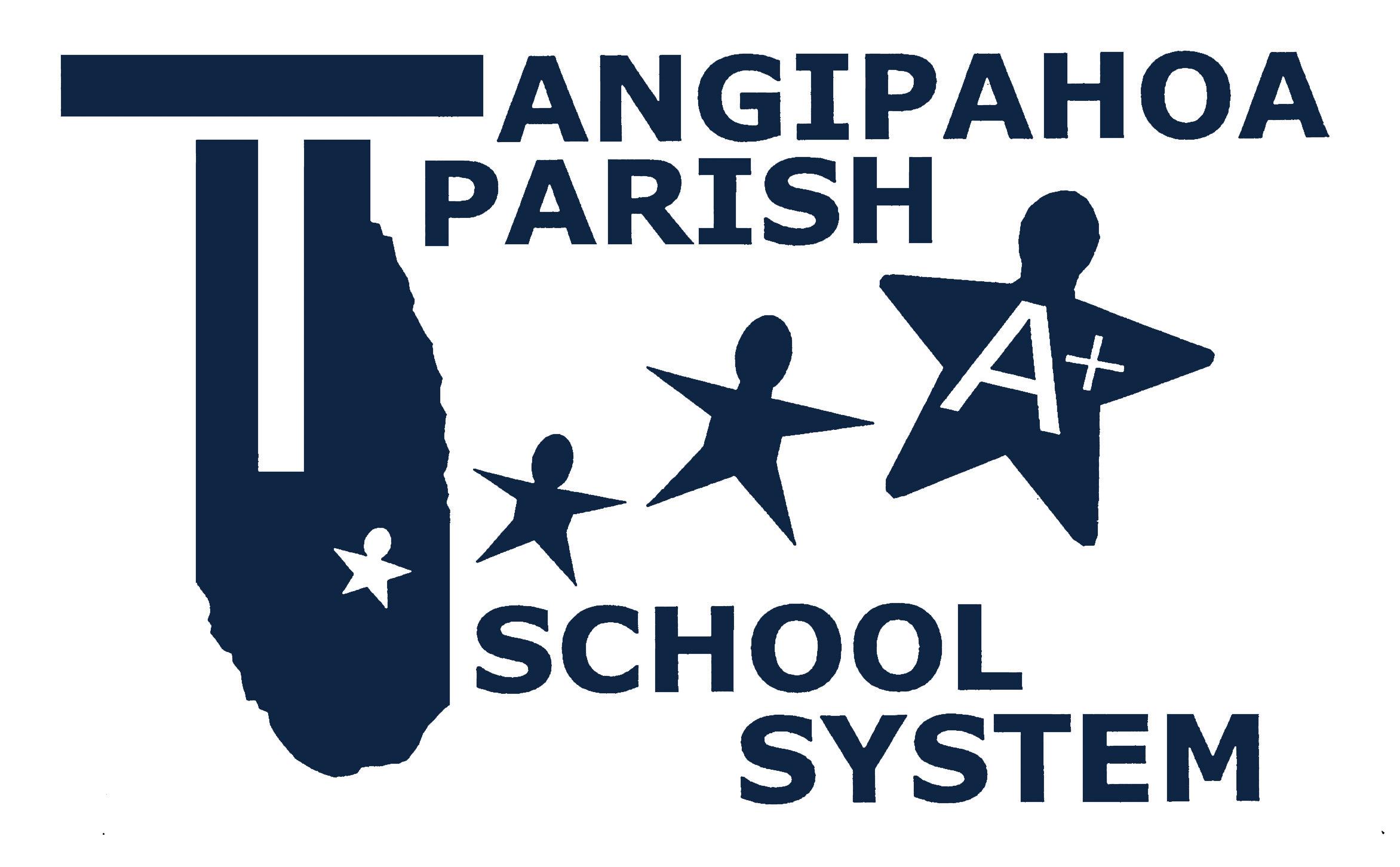 Jewel M Sumner High School (9th-12th) 
This schoolwide plan meets the requirements as outlined in the Every Student Succeeds Act (ESSA).School __Jewel M Sumner High School______SPS   ______79.5______
Letter Grade  __B____Check all that apply (verify with principal):_____ CIR - Comprehensive Intervention Required  Schools that have been D- or F- rated for three consecutive years or two years for new schools
 Schools that have a graduation rate less than 67%_____UIR - Academic - Urgent Intervention Required for Academics:Schools earned a score for one or more student groups that is equivalent to an “f” for at least two years            _____Economically Disadvantaged            _____Hispanic/Latino            _____Black            _____White            _____Students with Disabilities            _____English Learners            _____Two or more Races_____UIR - Discipline - Urgent Intervention Required for Discipline:The out-of-school suspension rate is two times the national average for the past three yearsFrequently Ordered Title I SuppliesPlace an “X” in the box to applicable areas.  Enter estimated costs. Additional activities may be addedSCHOOL ASSURANCESI certify that this schoolwide plan was designed to improve student achievement with input from all stakeholders.I assure that the school-level personnel, including stakeholder representatives responsible for implementation of this plan, have collaborated in the writing of the plan.I hereby certify that this plan has all of the following components:Evidence of the use of a comprehensive needs assessmentMeasurable goalsParent and family engagement activities aligned with assessed needsEvidence-based methods, strategies, and activities that guide curriculum content, instruction, and assessmentPlans for transitioning incoming and outgoing students in the school communityProfessional development aligned with assessed needs and strategies to attract and keep high quality teachersCoordination and integration of federal, state, and local resources, services, and programsEvaluation plan that includes methods to measure progress of implementation and effectiveness of strategies and programsAn schoolwide action plan with timelines and specific activities for implementing the above criteriaI further certify that the information contained in this assurance is true and correct to the best of my knowledge._____________________________________________________________				__________________________
	Principal Signature                                                                                                                                            		Date____________________________________________________________				__________________________
	Chairperson, Schoolwide Improvement Team Signature                                                                           	DateItem/s Needed All items purchased must be for student use or Parent and Family Engagement ActivitiesParent and Family EngagementCore InstructionInterventionsSupport and Extended Learning/Other StrategiesProfessional DevelopmentEstimated CostPrinting Supplies: paper, colored paper, card stock, labels, ink, toner, masters, staplesxxx$600.00Copy machine, Duplicator, Printerxxx$1800Service ContractsXXx$1300Computer, Chrome Cart, Chromebooks, Tech Tubs, Smartboard/Boxlight, Ipads/Cases, Projector, Document Camera, Bulbsxxx$1000Mice, Headphone, Keyboard, USB Cord, Cat Cable, Adaptors xxx$600Laminator, Laminating FilmXXX$1000Poster Maker, Poster Paper, inkxxx$1000Communication Folders, PlannersBinders, manila folders, folders, pocket folders, loose leaf paper, tab dividers, page protectors, XXX$600General Supplies: pens, colored pens, pencils, colored pencils, markers,  colored markers, highlighters, crayons, paperclips, stapler, staples, tape dispenser, tape, scissors, white-out, post-it-notes, chart paper, sentence strips, bulletin board paper, Bulletin Board Boarder, glue, glue sticksxxx$1000Dry Erase Supplies: boards, erasers, cleaner, markersScience Refill Kits, other Science supplies, xxx$1000COMPREHENSIVE NEEDS ASSESSMENTProvide outcomes of the school’s comprehensive needs assessment, as well as a description of the data sources used in the process. Findings                       should include detailed analysis of all student subgroups; an examination of student, teacher, school, and community strengths and needs; and              a summary of priorities that will be addressed in the schoolwide plan.The Comprehensive Needs Assessment will be used to develop a comprehensive plan for the entire school that takes into account information on the academic achievement of children in relation to the challenging State academic standards, particularly the needs of those children who are failing, or are at-risk of failing, to meet the challenging State academic standards and any other factors as determined by the school and District.COMPREHENSIVE NEEDS ASSESSMENTProvide outcomes of the school’s comprehensive needs assessment, as well as a description of the data sources used in the process. Findings                       should include detailed analysis of all student subgroups; an examination of student, teacher, school, and community strengths and needs; and              a summary of priorities that will be addressed in the schoolwide plan.The Comprehensive Needs Assessment will be used to develop a comprehensive plan for the entire school that takes into account information on the academic achievement of children in relation to the challenging State academic standards, particularly the needs of those children who are failing, or are at-risk of failing, to meet the challenging State academic standards and any other factors as determined by the school and District.STRENGTHSWEAKNESSESLEAP 2025-1% Increase in Eng II Mastery 202131% of our students scored Mastery or Advanced on LEAP 2025 English ISome Students Demonstrated Top Growth in Mastery<1% of students scored Mastery or Advanced on LEAP 2025 in GeometrySchool Performance Score has remained consistent from 2017-18 to 2018-19 with a score of 79 5% of students scored Mastery or Advanced on LEAP 2025 in scienceStudent Progress is consistent within the last three years as 68.Assessment Index is 49.7 overall for school82% of our students feel supported through their relationships with friends, family, and adults at school. When ranked nationally compared to other districts, we fall in the 79th percentile at 82%.19% of our students say they are attentive and invested in the classroom. When ranked nationally compared to other districts, we fall in the 10th percentile at 19%.  55% of our students are graduating with credentials and exceeds the state average. LEAP 2025-1% Increase in Eng II Mastery 2021Science and social studies were a Level 0-1 on the LADOE Curriculum Implementation ScaleSome Students Demonstrated Top Growth in Mastery31% of our students scored Mastery or Advanced on LEAP 2025 English ISchool Performance Score has remained consistent from 2017-18 to 2018-19 with a score of 79 <1% of students scored Mastery or Advanced on LEAP 2025 in GeometryDATA SOURCES-  List all Data sources analysed (see instructions in Title I Crate Section 2):  Positive Behavior Intervention Support (PBIS) Program, PBIS Digital Rewards Data, OnCourse Discipline Data Reports, LADOE Attendance and Suspension Reports, Student Information System, 2020 Data retrieved from ACT SPS results on School Report Card 2018-19, 2020-21 LEAP 360 Interim Assessment Form 1,  Data retrieved from WorkKeys Assessment report 2020-21DATA SOURCES-  List all Data sources analysed (see instructions in Title I Crate Section 2):  Positive Behavior Intervention Support (PBIS) Program, PBIS Digital Rewards Data, OnCourse Discipline Data Reports, LADOE Attendance and Suspension Reports, Student Information System, 2020 Data retrieved from ACT SPS results on School Report Card 2018-19, 2020-21 LEAP 360 Interim Assessment Form 1,  Data retrieved from WorkKeys Assessment report 2020-21GOALSGoals - Specific, Measurable, Achievable, Results-focused, and Time-boundAcademic Goals Aligned to the Most Current School Data AnalysisMust Include Subgroup (s) Goal (s)GOALSGoals - Specific, Measurable, Achievable, Results-focused, and Time-boundAcademic Goals Aligned to the Most Current School Data AnalysisMust Include Subgroup (s) Goal (s)By May 2022, Jewel M Sumner High School will increase SPS from 79.5 to 84.0 as evidenced by the LEAP 2025 Assessment scores, Graduation Rate, Strength of Diploma, and ACT/WorkKeys scores through the implementation of Tier 1 curriculum and TPSS approved curriculum in all subject areas at all grade levels (9-12) to support student mastery as well as college and career readiness. By May 2022, Jewel M Sumner High School will increase SPS from 79.5 to 84.0 as evidenced by the LEAP 2025 Assessment scores, Graduation Rate, Strength of Diploma, and ACT/WorkKeys scores through the implementation of Tier 1 curriculum and TPSS approved curriculum in all subject areas at all grade levels (9-12) to support student mastery as well as college and career readiness. By May 2022, increase the school’s overall Math Assessment from 26% on the Spring 2019 LEAP 2025 to a 30% on the Spring 2022 LEAP Assessment. By May 2022, increase the school’s overall Math Assessment from 26% on the Spring 2019 LEAP 2025 to a 30% on the Spring 2022 LEAP Assessment. By May 2022, increase the school’s overall ELA Assessment from 46% on the Spring 2019 LEAP 2025 to a 50% on the Spring 2022 LEAP Assessment.By May 2022, increase the school’s overall ELA Assessment from 46% on the Spring 2019 LEAP 2025 to a 50% on the Spring 2022 LEAP Assessment.By May 2022, increase the school’s overall Biology Assessment from 3% on the Spring 2020 LEAP 2025 to a 47% on the Spring 2022 LEAP Assessment.By May 2022, increase the school’s overall Biology Assessment from 3% on the Spring 2020 LEAP 2025 to a 47% on the Spring 2022 LEAP Assessment.By May 2022, increase the school’s overall US History Assessment from 23% on the Spring 2019 LEAP 2025 to a 33% on the Spring 2022 LEAP Assessment.By May 2022, increase the school’s overall US History Assessment from 23% on the Spring 2019 LEAP 2025 to a 33% on the Spring 2022 LEAP Assessment.By May 2022, students with disabilities subgroup will increase proficiency from 12% to 20% in ELA and Math based on the Spring 2022 LEAP 2025 Assessment.By May 2022, students with disabilities subgroup will increase proficiency from 12% to 20% in ELA and Math based on the Spring 2022 LEAP 2025 Assessment.By May 2022, increase the school’s ACT/WorkKeys average from 16.5 to 18 by Spring 2022. By May 2022, increase the school’s ACT/WorkKeys average from 16.5 to 18 by Spring 2022. PARENT AND FAMILY ENGAGEMENTThe SWP should be developed with the involvement of parents and other members of the community to be served, as well as individuals who will carry out the plan, including teachers, principals, other school leaders, paraprofessionals, and, if appropriate, specialized instructional support personnel, and school staff. If the plan relates to a secondary school, students may be included and other individuals determined by the school.The SIP shall be available to the district, parents, and the public, and information contained in the plan shall be in an understandable anduniform format and, to the extent practicable, provided in a language that the parents can understand.Each school are required to meet ESSA requirements, including the development and implementation of a parent and family engagement policy that includes a school-parent compact outlining shared responsibility for high student academic achievement.PARENT AND FAMILY ENGAGEMENTThe SWP should be developed with the involvement of parents and other members of the community to be served, as well as individuals who will carry out the plan, including teachers, principals, other school leaders, paraprofessionals, and, if appropriate, specialized instructional support personnel, and school staff. If the plan relates to a secondary school, students may be included and other individuals determined by the school.The SIP shall be available to the district, parents, and the public, and information contained in the plan shall be in an understandable anduniform format and, to the extent practicable, provided in a language that the parents can understand.Each school are required to meet ESSA requirements, including the development and implementation of a parent and family engagement policy that includes a school-parent compact outlining shared responsibility for high student academic achievement.PARENT AND FAMILY ENGAGEMENTThe SWP should be developed with the involvement of parents and other members of the community to be served, as well as individuals who will carry out the plan, including teachers, principals, other school leaders, paraprofessionals, and, if appropriate, specialized instructional support personnel, and school staff. If the plan relates to a secondary school, students may be included and other individuals determined by the school.The SIP shall be available to the district, parents, and the public, and information contained in the plan shall be in an understandable anduniform format and, to the extent practicable, provided in a language that the parents can understand.Each school are required to meet ESSA requirements, including the development and implementation of a parent and family engagement policy that includes a school-parent compact outlining shared responsibility for high student academic achievement.PARENT AND FAMILY ENGAGEMENTThe SWP should be developed with the involvement of parents and other members of the community to be served, as well as individuals who will carry out the plan, including teachers, principals, other school leaders, paraprofessionals, and, if appropriate, specialized instructional support personnel, and school staff. If the plan relates to a secondary school, students may be included and other individuals determined by the school.The SIP shall be available to the district, parents, and the public, and information contained in the plan shall be in an understandable anduniform format and, to the extent practicable, provided in a language that the parents can understand.Each school are required to meet ESSA requirements, including the development and implementation of a parent and family engagement policy that includes a school-parent compact outlining shared responsibility for high student academic achievement.PARENT AND FAMILY ENGAGEMENTThe SWP should be developed with the involvement of parents and other members of the community to be served, as well as individuals who will carry out the plan, including teachers, principals, other school leaders, paraprofessionals, and, if appropriate, specialized instructional support personnel, and school staff. If the plan relates to a secondary school, students may be included and other individuals determined by the school.The SIP shall be available to the district, parents, and the public, and information contained in the plan shall be in an understandable anduniform format and, to the extent practicable, provided in a language that the parents can understand.Each school are required to meet ESSA requirements, including the development and implementation of a parent and family engagement policy that includes a school-parent compact outlining shared responsibility for high student academic achievement.PARENT/FAMILY ENGAGEMENT ACTIVITYGOAL(S) ADDRESSEDBUDGET(S) USED TO SUPPORT ACTIVITYITEMS TO BE PURCHASED TO SUPPORT ACTIVITYEFFECTIVENESSDescribe how all parents will be involved in the design and evaluation of the SWP (include the month that activity will take place):DesignAnnual /Review Meeting (August-September 2021 Open House) Meet with Faculty and Parents to review SWP including PFE activities and goals.March- May/June 2022 start gathering Needs Assessment Surveys, Academic data, Discipline data and Curriculum Implementation Scale to analyzing with stakeholders.May/June 2022 SWP committee and PFE will meet to “Close-Out” the SWP by evaluating for Effectiveness.Meeting Surveys will be utilized at meetings and events to identify strengths and weakness of the event Parents will be invited to participate in the annual Needs Assessment Survey.Throughout the year Parent/Teacher conferences- teachers and parents discuss effectiveness of homework/assessments in student performance.Implementation:Parents assist in the implementation of the plan through attendance of family event planning meetings.Throughout the year workshops are given to educate parents on how to help their students reach school-wide goals.The school website is also used to educate parents about school wide meetings, events, and activities.Evaluation: In August/September 2021-22 (Open House) The review of the SWP will be presented to stakeholdersMeeting Surveys will provide feedback from stakeholdersParents complete the Title 1 Needs AssessmentIn August/September, parents will be presented with the school data information May/June 2022 SWP committee and PFE will meet to “Close-Out” the SWP and write/revise the SWP for next school year.Design, Implementation, and Evaluation processes are ongoing through the school yearGoal(s):1-7Budgets used tosupport this activity:Title ITitle IILA4IDEATitle IIITitle IVPerkinsJAGOtherItems Needed:Refreshments  Estimated Cost:300.00Effectiveness Measure:Parent SurveyMeeting SurveysAgendaSign in sheetsReportsDescribe how all parents will be involved in the design and evaluation of the SWP (include the month that activity will take place):DesignAnnual /Review Meeting (August-September 2021 Open House) Meet with Faculty and Parents to review SWP including PFE activities and goals.March- May/June 2022 start gathering Needs Assessment Surveys, Academic data, Discipline data and Curriculum Implementation Scale to analyzing with stakeholders.May/June 2022 SWP committee and PFE will meet to “Close-Out” the SWP by evaluating for Effectiveness.Meeting Surveys will be utilized at meetings and events to identify strengths and weakness of the event Parents will be invited to participate in the annual Needs Assessment Survey.Throughout the year Parent/Teacher conferences- teachers and parents discuss effectiveness of homework/assessments in student performance.Implementation:Parents assist in the implementation of the plan through attendance of family event planning meetings.Throughout the year workshops are given to educate parents on how to help their students reach school-wide goals.The school website is also used to educate parents about school wide meetings, events, and activities.Evaluation: In August/September 2021-22 (Open House) The review of the SWP will be presented to stakeholdersMeeting Surveys will provide feedback from stakeholdersParents complete the Title 1 Needs AssessmentIn August/September, parents will be presented with the school data information May/June 2022 SWP committee and PFE will meet to “Close-Out” the SWP and write/revise the SWP for next school year.Design, Implementation, and Evaluation processes are ongoing through the school yearGoal(s):1-7Budgets used tosupport this activity:Title ITitle IILA4IDEATitle IIITitle IVPerkinsJAGOtherItems Needed:Refreshments  Estimated Cost:300.00 Effectiveness Results:Describe how all parents will be involved in the design and evaluation of the SWP (include the month that activity will take place):DesignAnnual /Review Meeting (August-September 2021 Open House) Meet with Faculty and Parents to review SWP including PFE activities and goals.March- May/June 2022 start gathering Needs Assessment Surveys, Academic data, Discipline data and Curriculum Implementation Scale to analyzing with stakeholders.May/June 2022 SWP committee and PFE will meet to “Close-Out” the SWP by evaluating for Effectiveness.Meeting Surveys will be utilized at meetings and events to identify strengths and weakness of the event Parents will be invited to participate in the annual Needs Assessment Survey.Throughout the year Parent/Teacher conferences- teachers and parents discuss effectiveness of homework/assessments in student performance.Implementation:Parents assist in the implementation of the plan through attendance of family event planning meetings.Throughout the year workshops are given to educate parents on how to help their students reach school-wide goals.The school website is also used to educate parents about school wide meetings, events, and activities.Evaluation: In August/September 2021-22 (Open House) The review of the SWP will be presented to stakeholdersMeeting Surveys will provide feedback from stakeholdersParents complete the Title 1 Needs AssessmentIn August/September, parents will be presented with the school data information May/June 2022 SWP committee and PFE will meet to “Close-Out” the SWP and write/revise the SWP for next school year.Design, Implementation, and Evaluation processes are ongoing through the school yearGoal(s):1-7Budgets used tosupport this activity:Title ITitle IILA4IDEATitle IIITitle IVPerkinsJAGOtherItems Needed:Refreshments  Estimated Cost:300.00 Effectiveness Results:Describe how all parents will be involved in the design and evaluation of the SWP (include the month that activity will take place):DesignAnnual /Review Meeting (August-September 2021 Open House) Meet with Faculty and Parents to review SWP including PFE activities and goals.March- May/June 2022 start gathering Needs Assessment Surveys, Academic data, Discipline data and Curriculum Implementation Scale to analyzing with stakeholders.May/June 2022 SWP committee and PFE will meet to “Close-Out” the SWP by evaluating for Effectiveness.Meeting Surveys will be utilized at meetings and events to identify strengths and weakness of the event Parents will be invited to participate in the annual Needs Assessment Survey.Throughout the year Parent/Teacher conferences- teachers and parents discuss effectiveness of homework/assessments in student performance.Implementation:Parents assist in the implementation of the plan through attendance of family event planning meetings.Throughout the year workshops are given to educate parents on how to help their students reach school-wide goals.The school website is also used to educate parents about school wide meetings, events, and activities.Evaluation: In August/September 2021-22 (Open House) The review of the SWP will be presented to stakeholdersMeeting Surveys will provide feedback from stakeholdersParents complete the Title 1 Needs AssessmentIn August/September, parents will be presented with the school data information May/June 2022 SWP committee and PFE will meet to “Close-Out” the SWP and write/revise the SWP for next school year.Design, Implementation, and Evaluation processes are ongoing through the school yearGoal(s):1-7Budgets used tosupport this activity:Title ITitle IILA4IDEATitle IIITitle IVPerkinsJAGOtherItems Needed:Refreshments  Estimated Cost:300.00 Effectiveness Results:Describe how all parents will be involved in the design and evaluation of the SWP (include the month that activity will take place):DesignAnnual /Review Meeting (August-September 2021 Open House) Meet with Faculty and Parents to review SWP including PFE activities and goals.March- May/June 2022 start gathering Needs Assessment Surveys, Academic data, Discipline data and Curriculum Implementation Scale to analyzing with stakeholders.May/June 2022 SWP committee and PFE will meet to “Close-Out” the SWP by evaluating for Effectiveness.Meeting Surveys will be utilized at meetings and events to identify strengths and weakness of the event Parents will be invited to participate in the annual Needs Assessment Survey.Throughout the year Parent/Teacher conferences- teachers and parents discuss effectiveness of homework/assessments in student performance.Implementation:Parents assist in the implementation of the plan through attendance of family event planning meetings.Throughout the year workshops are given to educate parents on how to help their students reach school-wide goals.The school website is also used to educate parents about school wide meetings, events, and activities.Evaluation: In August/September 2021-22 (Open House) The review of the SWP will be presented to stakeholdersMeeting Surveys will provide feedback from stakeholdersParents complete the Title 1 Needs AssessmentIn August/September, parents will be presented with the school data information May/June 2022 SWP committee and PFE will meet to “Close-Out” the SWP and write/revise the SWP for next school year.Design, Implementation, and Evaluation processes are ongoing through the school yearGoal(s):1-7Budgets used tosupport this activity:Title ITitle IILA4IDEATitle IIITitle IVPerkinsJAGOtherItems Needed:Refreshments  Estimated Cost:300.00 Effectiveness Results:Describe how all parents will be involved in the design and evaluation of the SWP (include the month that activity will take place):DesignAnnual /Review Meeting (August-September 2021 Open House) Meet with Faculty and Parents to review SWP including PFE activities and goals.March- May/June 2022 start gathering Needs Assessment Surveys, Academic data, Discipline data and Curriculum Implementation Scale to analyzing with stakeholders.May/June 2022 SWP committee and PFE will meet to “Close-Out” the SWP by evaluating for Effectiveness.Meeting Surveys will be utilized at meetings and events to identify strengths and weakness of the event Parents will be invited to participate in the annual Needs Assessment Survey.Throughout the year Parent/Teacher conferences- teachers and parents discuss effectiveness of homework/assessments in student performance.Implementation:Parents assist in the implementation of the plan through attendance of family event planning meetings.Throughout the year workshops are given to educate parents on how to help their students reach school-wide goals.The school website is also used to educate parents about school wide meetings, events, and activities.Evaluation: In August/September 2021-22 (Open House) The review of the SWP will be presented to stakeholdersMeeting Surveys will provide feedback from stakeholdersParents complete the Title 1 Needs AssessmentIn August/September, parents will be presented with the school data information May/June 2022 SWP committee and PFE will meet to “Close-Out” the SWP and write/revise the SWP for next school year.Design, Implementation, and Evaluation processes are ongoing through the school yearGoal(s):1-7Budgets used tosupport this activity:Title ITitle IILA4IDEATitle IIITitle IVPerkinsJAGOtherItems Needed:Refreshments  Estimated Cost:300.00 Effectiveness Results:Describe how all parents will be involved in the design and evaluation of the SWP (include the month that activity will take place):DesignAnnual /Review Meeting (August-September 2021 Open House) Meet with Faculty and Parents to review SWP including PFE activities and goals.March- May/June 2022 start gathering Needs Assessment Surveys, Academic data, Discipline data and Curriculum Implementation Scale to analyzing with stakeholders.May/June 2022 SWP committee and PFE will meet to “Close-Out” the SWP by evaluating for Effectiveness.Meeting Surveys will be utilized at meetings and events to identify strengths and weakness of the event Parents will be invited to participate in the annual Needs Assessment Survey.Throughout the year Parent/Teacher conferences- teachers and parents discuss effectiveness of homework/assessments in student performance.Implementation:Parents assist in the implementation of the plan through attendance of family event planning meetings.Throughout the year workshops are given to educate parents on how to help their students reach school-wide goals.The school website is also used to educate parents about school wide meetings, events, and activities.Evaluation: In August/September 2021-22 (Open House) The review of the SWP will be presented to stakeholdersMeeting Surveys will provide feedback from stakeholdersParents complete the Title 1 Needs AssessmentIn August/September, parents will be presented with the school data information May/June 2022 SWP committee and PFE will meet to “Close-Out” the SWP and write/revise the SWP for next school year.Design, Implementation, and Evaluation processes are ongoing through the school yearGoal(s):1-7Budgets used tosupport this activity:Title ITitle IILA4IDEATitle IIITitle IVPerkinsJAGOtherItems Needed:Refreshments  Estimated Cost:300.00 Effectiveness Results:Describe how all parents will be involved in the design and evaluation of the SWP (include the month that activity will take place):DesignAnnual /Review Meeting (August-September 2021 Open House) Meet with Faculty and Parents to review SWP including PFE activities and goals.March- May/June 2022 start gathering Needs Assessment Surveys, Academic data, Discipline data and Curriculum Implementation Scale to analyzing with stakeholders.May/June 2022 SWP committee and PFE will meet to “Close-Out” the SWP by evaluating for Effectiveness.Meeting Surveys will be utilized at meetings and events to identify strengths and weakness of the event Parents will be invited to participate in the annual Needs Assessment Survey.Throughout the year Parent/Teacher conferences- teachers and parents discuss effectiveness of homework/assessments in student performance.Implementation:Parents assist in the implementation of the plan through attendance of family event planning meetings.Throughout the year workshops are given to educate parents on how to help their students reach school-wide goals.The school website is also used to educate parents about school wide meetings, events, and activities.Evaluation: In August/September 2021-22 (Open House) The review of the SWP will be presented to stakeholdersMeeting Surveys will provide feedback from stakeholdersParents complete the Title 1 Needs AssessmentIn August/September, parents will be presented with the school data information May/June 2022 SWP committee and PFE will meet to “Close-Out” the SWP and write/revise the SWP for next school year.Design, Implementation, and Evaluation processes are ongoing through the school yearGoal(s):1-7Budgets used tosupport this activity:Title ITitle IILA4IDEATitle IIITitle IVPerkinsJAGOtherItems Needed:Refreshments  Estimated Cost:300.00 Effectiveness Results:Describe how all parents will be involved in the design and evaluation of the SWP (include the month that activity will take place):DesignAnnual /Review Meeting (August-September 2021 Open House) Meet with Faculty and Parents to review SWP including PFE activities and goals.March- May/June 2022 start gathering Needs Assessment Surveys, Academic data, Discipline data and Curriculum Implementation Scale to analyzing with stakeholders.May/June 2022 SWP committee and PFE will meet to “Close-Out” the SWP by evaluating for Effectiveness.Meeting Surveys will be utilized at meetings and events to identify strengths and weakness of the event Parents will be invited to participate in the annual Needs Assessment Survey.Throughout the year Parent/Teacher conferences- teachers and parents discuss effectiveness of homework/assessments in student performance.Implementation:Parents assist in the implementation of the plan through attendance of family event planning meetings.Throughout the year workshops are given to educate parents on how to help their students reach school-wide goals.The school website is also used to educate parents about school wide meetings, events, and activities.Evaluation: In August/September 2021-22 (Open House) The review of the SWP will be presented to stakeholdersMeeting Surveys will provide feedback from stakeholdersParents complete the Title 1 Needs AssessmentIn August/September, parents will be presented with the school data information May/June 2022 SWP committee and PFE will meet to “Close-Out” the SWP and write/revise the SWP for next school year.Design, Implementation, and Evaluation processes are ongoing through the school yearGoal(s):1-7Budgets used tosupport this activity:Title ITitle IILA4IDEATitle IIITitle IVPerkinsJAGOtherItems Needed:Refreshments  Estimated Cost:300.00 Effectiveness Results:Describe how all parents will be involved in the design and evaluation of the SWP (include the month that activity will take place):DesignAnnual /Review Meeting (August-September 2021 Open House) Meet with Faculty and Parents to review SWP including PFE activities and goals.March- May/June 2022 start gathering Needs Assessment Surveys, Academic data, Discipline data and Curriculum Implementation Scale to analyzing with stakeholders.May/June 2022 SWP committee and PFE will meet to “Close-Out” the SWP by evaluating for Effectiveness.Meeting Surveys will be utilized at meetings and events to identify strengths and weakness of the event Parents will be invited to participate in the annual Needs Assessment Survey.Throughout the year Parent/Teacher conferences- teachers and parents discuss effectiveness of homework/assessments in student performance.Implementation:Parents assist in the implementation of the plan through attendance of family event planning meetings.Throughout the year workshops are given to educate parents on how to help their students reach school-wide goals.The school website is also used to educate parents about school wide meetings, events, and activities.Evaluation: In August/September 2021-22 (Open House) The review of the SWP will be presented to stakeholdersMeeting Surveys will provide feedback from stakeholdersParents complete the Title 1 Needs AssessmentIn August/September, parents will be presented with the school data information May/June 2022 SWP committee and PFE will meet to “Close-Out” the SWP and write/revise the SWP for next school year.Design, Implementation, and Evaluation processes are ongoing through the school yearGoal(s):1-7Budgets used tosupport this activity:Title ITitle IILA4IDEATitle IIITitle IVPerkinsJAGOtherItems Needed:Refreshments  Estimated Cost:300.00 Effectiveness Results:Describe how all parents will be involved in the design and evaluation of the SWP (include the month that activity will take place):DesignAnnual /Review Meeting (August-September 2021 Open House) Meet with Faculty and Parents to review SWP including PFE activities and goals.March- May/June 2022 start gathering Needs Assessment Surveys, Academic data, Discipline data and Curriculum Implementation Scale to analyzing with stakeholders.May/June 2022 SWP committee and PFE will meet to “Close-Out” the SWP by evaluating for Effectiveness.Meeting Surveys will be utilized at meetings and events to identify strengths and weakness of the event Parents will be invited to participate in the annual Needs Assessment Survey.Throughout the year Parent/Teacher conferences- teachers and parents discuss effectiveness of homework/assessments in student performance.Implementation:Parents assist in the implementation of the plan through attendance of family event planning meetings.Throughout the year workshops are given to educate parents on how to help their students reach school-wide goals.The school website is also used to educate parents about school wide meetings, events, and activities.Evaluation: In August/September 2021-22 (Open House) The review of the SWP will be presented to stakeholdersMeeting Surveys will provide feedback from stakeholdersParents complete the Title 1 Needs AssessmentIn August/September, parents will be presented with the school data information May/June 2022 SWP committee and PFE will meet to “Close-Out” the SWP and write/revise the SWP for next school year.Design, Implementation, and Evaluation processes are ongoing through the school yearGoal(s):1-7Budgets used tosupport this activity:Title ITitle IILA4IDEATitle IIITitle IVPerkinsJAGOtherItems Needed:Refreshments  Estimated Cost:300.00 Effectiveness Results:Describe how parents and community stakeholders are included as decision makers in a broad spectrum of school decisions:Parents are included in the decision making process through virtual informational meetings as well as parent surveys. Parent/community comments and input is welcomed on the JSHS website as well as the social media outlets. Community stakeholders and business owners are invited to JSHS to present information on entrepreneurship ideas and topics Community stakeholders are invited to JSHS to discuss SWP goals and action steps.Goal(s):1-7Budgets used to support this activity:Title ITitle IILA4Items Needed:Effectiveness Measure:Parent Survey resultsCommunity comments and satisfaction survey results IDEATitle III Title IV Perkins JAGOther Estimated Cost:IDEATitle III Title IV Perkins JAGOther Estimated Cost:Effectiveness Results:Describe how the school communicates information to parents regarding the strategies and activities in the SWP, curriculum, assessments, student progress, etc.:Student Progress Center- Parents can log into Oncourse Connect to check student’s grades, missed assignments, and absences. Also, parents can see any alerts sent regarding the student’s progress and behavior. Teachers send home a 9wks Report CardSchool Website – Parents can check the School Website for information, the teacher’s web page, upcoming events, school initiatives, and school board websiteMeet and Greet – Parents and students are invited to meet their teachers before the first day of school, deliver their supplies, and acclimate themselves to the school and classroom. Open House – Fall meeting with parents to discuss standards, curriculum, grade level expectations, classrooms routines and procedures, and upcoming events. Leadership Team Meetings –are held weekly to analyze Data, curriculum standards, Grade level expectations, and students’ progress. Community Leaders and parents are invited to the meetings to make recommendations.SBLC/IEP/Parent Conferences – These meetings are held to discuss student progress as needed.  School Messenger - will be used to inform and remind parents of important school-wide information.Goal(s):1-7Budgets used to support this activity:Title ITitle IILA4IDEATitle IIITitle IVPerkinsJAGOtherItems Needed:Intervention ResourcesRefreshments  Estimated Cost:1000.00Effectiveness Measure:Report CardsStudent’s assessmentsParent/teacher Communication logsSurveysAgendasSign-in sheetInterim ReportsCheckpoint Assessment ResultsDescribe how the school communicates information to parents regarding the strategies and activities in the SWP, curriculum, assessments, student progress, etc.:Student Progress Center- Parents can log into Oncourse Connect to check student’s grades, missed assignments, and absences. Also, parents can see any alerts sent regarding the student’s progress and behavior. Teachers send home a 9wks Report CardSchool Website – Parents can check the School Website for information, the teacher’s web page, upcoming events, school initiatives, and school board websiteMeet and Greet – Parents and students are invited to meet their teachers before the first day of school, deliver their supplies, and acclimate themselves to the school and classroom. Open House – Fall meeting with parents to discuss standards, curriculum, grade level expectations, classrooms routines and procedures, and upcoming events. Leadership Team Meetings –are held weekly to analyze Data, curriculum standards, Grade level expectations, and students’ progress. Community Leaders and parents are invited to the meetings to make recommendations.SBLC/IEP/Parent Conferences – These meetings are held to discuss student progress as needed.  School Messenger - will be used to inform and remind parents of important school-wide information.Goal(s):1-7Budgets used to support this activity:Title ITitle IILA4IDEATitle IIITitle IVPerkinsJAGOtherItems Needed:Intervention ResourcesRefreshments  Estimated Cost:1000.00Effectiveness Results:Translation Services:Schools should ensure that all staff communicate with LEP families in a language they can understand and notify LEP families of any program, service, or activity communicated to English-speaking families, to the extent practicable.                     (Title VI of the Civil Rights Act of 1964)Parents in need of translation services to discuss student progress, assessment results, student concerns, etc. will contact the school and a conference will be arranged with a translator.Goal(s):Budgets used to support this activity:Title ITitle IILA4IDEATitle IIITitle IVPerkinsJAGOtherItems Needed:Reports, copies of translated notes Estimated Cost:200.00Effectiveness Measure:Sign-in sheetSurveysTranslation Services:Schools should ensure that all staff communicate with LEP families in a language they can understand and notify LEP families of any program, service, or activity communicated to English-speaking families, to the extent practicable.                     (Title VI of the Civil Rights Act of 1964)Parents in need of translation services to discuss student progress, assessment results, student concerns, etc. will contact the school and a conference will be arranged with a translator.Goal(s):Budgets used to support this activity:Title ITitle IILA4IDEATitle IIITitle IVPerkinsJAGOtherItems Needed:Reports, copies of translated notes Estimated Cost:200.00Effectiveness Results:Describe specific strategies/activities to assist parents and families in understanding such topics as the challenging state academic standards, state and local assessments, and how to monitor a child’s progress. Also, describe activities that provide materials and training to help parents work with their children to improve academic achievement. Include the month that the activity will take place if applicable.Describe specific strategies/activities to assist parents and families in understanding such topics as the challenging state academic standards, state and local assessments, and how to monitor a child’s progress. Also, describe activities that provide materials and training to help parents work with their children to improve academic achievement. Include the month that the activity will take place if applicable.Describe specific strategies/activities to assist parents and families in understanding such topics as the challenging state academic standards, state and local assessments, and how to monitor a child’s progress. Also, describe activities that provide materials and training to help parents work with their children to improve academic achievement. Include the month that the activity will take place if applicable.Describe specific strategies/activities to assist parents and families in understanding such topics as the challenging state academic standards, state and local assessments, and how to monitor a child’s progress. Also, describe activities that provide materials and training to help parents work with their children to improve academic achievement. Include the month that the activity will take place if applicable.Describe specific strategies/activities to assist parents and families in understanding such topics as the challenging state academic standards, state and local assessments, and how to monitor a child’s progress. Also, describe activities that provide materials and training to help parents work with their children to improve academic achievement. Include the month that the activity will take place if applicable.Parent Family Engagement Activity:Meet and GreetThis is an opportunity for parents and students to meet their child’s teacher for the 2021-22 school year. Parents will be taught how to access instructional resources, teachers’ expectations for student's performance within the grade-level curriculum, positive discipline, and homework procedures.Freshman OrientationThis event is used to inform incoming Grade 9 students and their families about the academic and social expectations of high school.Goal(s):1-7Budgets used to support this activity:Title ITitle IILA4IDEATitle IIITitle IVPerkinsJAGOtherItems Needed:Resource materialsRefreshments Estimated Cost:Effectiveness Measure:Sign-in sheets, AgendasParent surveys PicturesParent Family Engagement Activity:Meet and GreetThis is an opportunity for parents and students to meet their child’s teacher for the 2021-22 school year. Parents will be taught how to access instructional resources, teachers’ expectations for student's performance within the grade-level curriculum, positive discipline, and homework procedures.Freshman OrientationThis event is used to inform incoming Grade 9 students and their families about the academic and social expectations of high school.Goal(s):1-7Budgets used to support this activity:Title ITitle IILA4IDEATitle IIITitle IVPerkinsJAGOtherItems Needed:Resource materialsRefreshments Estimated Cost:Effectiveness Results:Parent Family Engagement Activity:Open HouseThis is an opportunity for parents and students to receive an overview of State Standards, District, and School Assessments. Parents can schedule parent-teacher conferences based on individual student needs at this time and throughout the year. Parents are given a summary of the evaluation results of the previous year’s SWPGoal(s):1-7Budgets used to support this activity:Title ITitle IILA4IDEATitle IIITitle IVPerkinsJAGOtherItems Needed:Resource materialsRefreshments Estimated Cost:300.00Effectiveness Measure:Sign-in sheets, AgendasPicturesParent Family Engagement Activity:Open HouseThis is an opportunity for parents and students to receive an overview of State Standards, District, and School Assessments. Parents can schedule parent-teacher conferences based on individual student needs at this time and throughout the year. Parents are given a summary of the evaluation results of the previous year’s SWPGoal(s):1-7Budgets used to support this activity:Title ITitle IILA4IDEATitle IIITitle IVPerkinsJAGOtherItems Needed:Resource materialsRefreshments Estimated Cost:300.00Effectiveness Results:Parent Family Engagement Activity:Title 1 Annual Parent MeetingThe law requires that each Title I School hold an Annual Meeting with Title I parents for the purpose of:Informing Parents of the school’s participation in Title 1Explaining the requirements of Title IExplaining the Parents’ rights to be involved in decision-making and activitiesParents and students received information on:      -how and why Schoolwide Title I Programs work      -Schoolwide Title I Programs Facts for ParentsGoal(s):1-7Budgets used to support this activity:Title ITitle IILA4IDEATitle IIITitle IVPerkinsJAGOtherItems Needed:Resource materialsRefreshments Estimated Cost:300.00Effectiveness Measure:Sign-in sheets, AgendasParent surveys PicturesParent Family Engagement Activity:Title 1 Annual Parent MeetingThe law requires that each Title I School hold an Annual Meeting with Title I parents for the purpose of:Informing Parents of the school’s participation in Title 1Explaining the requirements of Title IExplaining the Parents’ rights to be involved in decision-making and activitiesParents and students received information on:      -how and why Schoolwide Title I Programs work      -Schoolwide Title I Programs Facts for ParentsGoal(s):1-7Budgets used to support this activity:Title ITitle IILA4IDEATitle IIITitle IVPerkinsJAGOtherItems Needed:Resource materialsRefreshments Estimated Cost:300.00Effectiveness Results:Parent Family Engagement Activity:FASFA Seminar Parent Information meetings - parents are invited to attend and receive pertinent information about FAFSA, scholarships, and financial aid, curriculum, college admissions, career exploration, and TOPS.Goal(s):1-7Budgets used to support this activity:Title ITitle IILA4IDEATitle IIITitle IVPerkinsJAGOtherItems Needed:Resource materialsRefreshments Estimated Cost:300.00Effectiveness Measure:Sign-in sheets, AgendasPicturesParent Family Engagement Activity:FASFA Seminar Parent Information meetings - parents are invited to attend and receive pertinent information about FAFSA, scholarships, and financial aid, curriculum, college admissions, career exploration, and TOPS.Goal(s):1-7Budgets used to support this activity:Title ITitle IILA4IDEATitle IIITitle IVPerkinsJAGOtherItems Needed:Resource materialsRefreshments Estimated Cost:300.00Effectiveness Results:Parent Family Engagement Activity:LEAP 2025 NIGHT  Parents will be informed of students’ expectations for upcoming standardized tests. At this meeting standards will be discussed, and printed copies of the standards will be given to parents.Parents will learn parenting tips necessary to ensure student success before and after standardized testing; examples include getting a good night’s sleep and eating a good breakfast- which all encompass a focus on academic achievement. Training will also include how to use websites and other information needed to help students succeed.Goal(s):1-7Budgets used to support this activity:Title ITitle IILA4DEATitle IIITitle IVPerkinsJAGOtherItems Needed:Resource materialsRefreshments Estimated Cost:200.00Effectiveness Measure:Sign-in sheets, AgendasParent surveys/feedback PicturesParent Family Engagement Activity:LEAP 2025 NIGHT  Parents will be informed of students’ expectations for upcoming standardized tests. At this meeting standards will be discussed, and printed copies of the standards will be given to parents.Parents will learn parenting tips necessary to ensure student success before and after standardized testing; examples include getting a good night’s sleep and eating a good breakfast- which all encompass a focus on academic achievement. Training will also include how to use websites and other information needed to help students succeed.Goal(s):1-7Budgets used to support this activity:Title ITitle IILA4DEATitle IIITitle IVPerkinsJAGOtherItems Needed:Resource materialsRefreshments Estimated Cost:200.00Effectiveness Results:Parent Family Engagement Activity:FAFSA ID Representative Trainers will work with parents and students on completing FAFSA application, scholarships, curriculum, and financial aid. ACT NIGHT Parents will gain important information as it pertains to ACT as well as the overall rules and regulations for testing. Parents will be informed on the scoring and administration of the ACT as it relates to SHS students. All 11th Grade parents will be informed that their child will be placed in a one- day workshop on ACT college readiness standards. Students will learn English, Math, Reading, and Science content strategies, pacing and time management, and test-taking strategies.  Goal(s):1-7Budgets used to support this activity:Title ITitle IILA4IDEATitle IIITitle IVPerkinsJAGOtherItems Needed:Resource materialsRefreshments Estimated Cost:300.00Effectiveness Measure:Sign-in sheets, AgendasParent surveys/feedback PicturesParent Family Engagement Activity:FAFSA ID Representative Trainers will work with parents and students on completing FAFSA application, scholarships, curriculum, and financial aid. ACT NIGHT Parents will gain important information as it pertains to ACT as well as the overall rules and regulations for testing. Parents will be informed on the scoring and administration of the ACT as it relates to SHS students. All 11th Grade parents will be informed that their child will be placed in a one- day workshop on ACT college readiness standards. Students will learn English, Math, Reading, and Science content strategies, pacing and time management, and test-taking strategies.  Goal(s):1-7Budgets used to support this activity:Title ITitle IILA4IDEATitle IIITitle IVPerkinsJAGOtherItems Needed:Resource materialsRefreshments Estimated Cost:300.00Effectiveness Results:Parent Family Engagement Activity:PBIS Events: At the end of each 9 weeks, the PBIS team will host events for students. During two of these events, parents will be invited and encouraged to participate.  During the event, stations will be utilized. These events are held throughout the year.PBIS Store: Twice per school year, the PBIS store is available for students to visit and ‘’purchase’’ items using their points. Donations are often requested in order to stock the store.Goal(s):1-7Budgets used to support this activity:Title ITitle IILA4IDEATitle IIITitle IVPerkinsJAGOtherItems Needed:Resource materialsRefreshments Estimated Cost:300.00Effectiveness Measure:Sign-in sheets, AgendasPBIS Point sheetsParent surveys Exit TicketsPicturesEffectiveness Results:Parent Family Engagement Activity:Parents Conferences Every 9 weeks’ students receive either progress reports or report cards. Parents are invited and encouraged to attend meetings to address curriculum concerns, grade concerns, or students’ strengths and weaknesses.This event is held throughout the year.Goal(s):1-7Budgets used to support this activity:Title ITitle IILA4IDEATitle IIITitle IVPerkinsJAGOtherItems Needed:Resource materialsRefreshments Estimated Cost:300.00Effectiveness Measure:Sign-in sheets, AgendasParent comments/feedbackPicturesSCHOOLWIDE PLAN STRATEGIESThe schoolwide plan shall include a description of the strategies that the school will be implementing to address school needs, including a description of how such strategies will:Provide opportunities for all children, including each of the subgroups of students, to meet the challenging State academic standardsUse methods and evidence-based instructional strategies that strengthen the core academic program in the school, increase the quantity andquality of learning time, and help provide an enriched and rigorous curriculum, which may include programs, activities, and courses necessary to provide a well-rounded education;Address the needs of all children in the school, but particularly the needs of those at risk of not meeting the challenging state academicstandards; andUse evidence-based strategies to improve the achievement of the lowest-achieving students. (Include a description of how and when thestrategies will be implemented. Be sure strategies are aligned to areas identified in the comprehensive needs assessment.)SCHOOLWIDE PLAN STRATEGIESThe schoolwide plan shall include a description of the strategies that the school will be implementing to address school needs, including a description of how such strategies will:Provide opportunities for all children, including each of the subgroups of students, to meet the challenging State academic standardsUse methods and evidence-based instructional strategies that strengthen the core academic program in the school, increase the quantity andquality of learning time, and help provide an enriched and rigorous curriculum, which may include programs, activities, and courses necessary to provide a well-rounded education;Address the needs of all children in the school, but particularly the needs of those at risk of not meeting the challenging state academicstandards; andUse evidence-based strategies to improve the achievement of the lowest-achieving students. (Include a description of how and when thestrategies will be implemented. Be sure strategies are aligned to areas identified in the comprehensive needs assessment.)SCHOOLWIDE PLAN STRATEGIESThe schoolwide plan shall include a description of the strategies that the school will be implementing to address school needs, including a description of how such strategies will:Provide opportunities for all children, including each of the subgroups of students, to meet the challenging State academic standardsUse methods and evidence-based instructional strategies that strengthen the core academic program in the school, increase the quantity andquality of learning time, and help provide an enriched and rigorous curriculum, which may include programs, activities, and courses necessary to provide a well-rounded education;Address the needs of all children in the school, but particularly the needs of those at risk of not meeting the challenging state academicstandards; andUse evidence-based strategies to improve the achievement of the lowest-achieving students. (Include a description of how and when thestrategies will be implemented. Be sure strategies are aligned to areas identified in the comprehensive needs assessment.)SCHOOLWIDE PLAN STRATEGIESThe schoolwide plan shall include a description of the strategies that the school will be implementing to address school needs, including a description of how such strategies will:Provide opportunities for all children, including each of the subgroups of students, to meet the challenging State academic standardsUse methods and evidence-based instructional strategies that strengthen the core academic program in the school, increase the quantity andquality of learning time, and help provide an enriched and rigorous curriculum, which may include programs, activities, and courses necessary to provide a well-rounded education;Address the needs of all children in the school, but particularly the needs of those at risk of not meeting the challenging state academicstandards; andUse evidence-based strategies to improve the achievement of the lowest-achieving students. (Include a description of how and when thestrategies will be implemented. Be sure strategies are aligned to areas identified in the comprehensive needs assessment.)SCHOOLWIDE PLAN STRATEGIESThe schoolwide plan shall include a description of the strategies that the school will be implementing to address school needs, including a description of how such strategies will:Provide opportunities for all children, including each of the subgroups of students, to meet the challenging State academic standardsUse methods and evidence-based instructional strategies that strengthen the core academic program in the school, increase the quantity andquality of learning time, and help provide an enriched and rigorous curriculum, which may include programs, activities, and courses necessary to provide a well-rounded education;Address the needs of all children in the school, but particularly the needs of those at risk of not meeting the challenging state academicstandards; andUse evidence-based strategies to improve the achievement of the lowest-achieving students. (Include a description of how and when thestrategies will be implemented. Be sure strategies are aligned to areas identified in the comprehensive needs assessment.)Core InstructionCore InstructionCore InstructionCore InstructionCore InstructionSCHOOLWIDE PLAN STRATEGYGOAL(S) ADDRESSEDBUDGET(S) USED TO SUPPORT ACTIVITYITEMS TO BE PURCHASED TO SUPPORT ACTIVITY:EFFECTIVENESSTitle I School Planning:SWP meetings and activities that support core instruction such as ordering and taking in/distributing supplies, data collection, Crate maintenance, etc. Goal(s):1-7Budgets used to support this activity:Title ITitle IILA4IDEATitle IIITitle IVPerkinsJAGOtherItems Needed:StipendsSubstitutesEstimated Cost:3000.00Effectiveness Measure:AgendaSign-in sheetTeacher surveysCompleted SWPTitle I School Planning:SWP meetings and activities that support core instruction such as ordering and taking in/distributing supplies, data collection, Crate maintenance, etc. Goal(s):1-7Budgets used to support this activity:Title ITitle IILA4IDEATitle IIITitle IVPerkinsJAGOtherItems Needed:StipendsSubstitutesEstimated Cost:3000.00Effectiveness Results:Rigorous, Standards-Based Curriculum:TIER 1 CurriculumThese lessons provide differentiated instructional strategies that meet the needs of all students. The curriculum allows teachers to provide evidence-based strategies to meet the challenges of the state academic standards. During instructional time document cameras, Chromebooks, Smartboards, Tech Tubs, Dry Erase Easels, Red Laser Pointers and other resources are used to enhance individual class assignments, promote student interaction, and create discussion.  Teachers are following the state curriculum. English I and II teachers are using Guidebook 2.0 Use of State Standards in Math: Algebra 1 and GeometryEagle is a state website designed for students to practice assessment simulations. Inquiry Based Labs in ScienceDocument Based Questions in Social StudiesRead 180 is used for students with disabilities to improve their Lexile (reading) levels.School Wide Writing Strategy (ERASE) is used to improve students’ writing.WorkKeyscurricululum.act.orgIB4E Intervention students are given a daily differentiated intervention time of 25 minutes. During intervention, students receive small group instruction and LEAP 2025 remediation in the core subject areas.  Students also continue working on the IBC and WorkKeys credentials.  JMSHS also provides enrichment instruction during intervention. Students participate in the Unique Learning System program that is designed specifically to give students with complex learning needs meaningful access to the general education curriculum.Inclusion for 9-12 grade for Math and ELA: Special Education Teachers support students in the classroom and collaborate with general education teacher on specific student needs.Students participate in the LEAP Connect Curriculum; otherwise, students receive accommodations in the regular core curriculum. Goal(s):1-7Budgets used to support this activity:Title ITitle IILA4IDEATitle IIITitle IVPerkinsJAGOtherItems Needed:Materials  and equipment to support implementation of Tier 1 curriculum  Estimated Cost:1000.00Effectiveness Measure:LEAP 360 DataLEAP 2025 ResultsStudent Grades Student WorkComputer based program reportsTeacher EvaluationsSLTsRigorous, Standards-Based Curriculum:TIER 1 CurriculumThese lessons provide differentiated instructional strategies that meet the needs of all students. The curriculum allows teachers to provide evidence-based strategies to meet the challenges of the state academic standards. During instructional time document cameras, Chromebooks, Smartboards, Tech Tubs, Dry Erase Easels, Red Laser Pointers and other resources are used to enhance individual class assignments, promote student interaction, and create discussion.  Teachers are following the state curriculum. English I and II teachers are using Guidebook 2.0 Use of State Standards in Math: Algebra 1 and GeometryEagle is a state website designed for students to practice assessment simulations. Inquiry Based Labs in ScienceDocument Based Questions in Social StudiesRead 180 is used for students with disabilities to improve their Lexile (reading) levels.School Wide Writing Strategy (ERASE) is used to improve students’ writing.WorkKeyscurricululum.act.orgIB4E Intervention students are given a daily differentiated intervention time of 25 minutes. During intervention, students receive small group instruction and LEAP 2025 remediation in the core subject areas.  Students also continue working on the IBC and WorkKeys credentials.  JMSHS also provides enrichment instruction during intervention. Students participate in the Unique Learning System program that is designed specifically to give students with complex learning needs meaningful access to the general education curriculum.Inclusion for 9-12 grade for Math and ELA: Special Education Teachers support students in the classroom and collaborate with general education teacher on specific student needs.Students participate in the LEAP Connect Curriculum; otherwise, students receive accommodations in the regular core curriculum. Goal(s):1-7Budgets used to support this activity:Title ITitle IILA4IDEATitle IIITitle IVPerkinsJAGOtherItems Needed:Materials  and equipment to support implementation of Tier 1 curriculum  Estimated Cost:1000.00Effectiveness Results:Use of Academic Assessments to Improve Instruction: LEAP 2025-Statewide standardized testing in all core subjects is taken by students. Test results are obtained in the summer and used to determine remediation and instructional strategies for the following academic school year.SLT (Student Learning Target): Student Learning Targets are measured goals for students in grade 9- 12, which guide instruction throughout the academic school year.Pre and Post Unit test: Grades 9-12 are given a pre-test in various subjects prior to unit instruction in order to determine foundational knowledge. A post-test is given after completion of a study unit in order to determine student’s academic growth.State Guidebook AssessmentsEagle assessments provide feedback on student progress and are used to guide instruction. Weekly Assessments: Grades 9-12 use various means of formal and informal assessments to measure student performance meeting criteria for content curriculum within a given timeframe.LEAP 360: Students in grades 9 take a diagnostic assessment, practice assessment, and interim assessment for ELA and Math, which focuses on preparation for state standardizing testing.Jumpstart Test Prep ProgramWorkKeyscurricululum.act.orgGoal(s):1-7Budgets used to support this activity:Title ITitle IILA4IDEATitle IIITitle IVPerkinsJAGOtherItems Needed:Materials  and equipment to support implementation of Tier 1 curriculumand Test Prep resources for ACT and Workkeys Estimated Cost:1000.00Effectiveness Measure:LEAP 360 DataLEAP 2025 ResultsStudent Grades Student WorkComputer based program reportsTeacher EvaluationsSLTsUse of Academic Assessments to Improve Instruction: LEAP 2025-Statewide standardized testing in all core subjects is taken by students. Test results are obtained in the summer and used to determine remediation and instructional strategies for the following academic school year.SLT (Student Learning Target): Student Learning Targets are measured goals for students in grade 9- 12, which guide instruction throughout the academic school year.Pre and Post Unit test: Grades 9-12 are given a pre-test in various subjects prior to unit instruction in order to determine foundational knowledge. A post-test is given after completion of a study unit in order to determine student’s academic growth.State Guidebook AssessmentsEagle assessments provide feedback on student progress and are used to guide instruction. Weekly Assessments: Grades 9-12 use various means of formal and informal assessments to measure student performance meeting criteria for content curriculum within a given timeframe.LEAP 360: Students in grades 9 take a diagnostic assessment, practice assessment, and interim assessment for ELA and Math, which focuses on preparation for state standardizing testing.Jumpstart Test Prep ProgramWorkKeyscurricululum.act.orgGoal(s):1-7Budgets used to support this activity:Title ITitle IILA4IDEATitle IIITitle IVPerkinsJAGOtherItems Needed:Materials  and equipment to support implementation of Tier 1 curriculumand Test Prep resources for ACT and Workkeys Estimated Cost:1000.00Effectiveness Results:Strategies, Curriculum, and Assessments Specific to Students with Disabilities:Utilize the IEP to develop plans and set goals within the regular classroom for students with disabilities. SAT team meetings are held bi-weekly to focus on behavior issues as well as grades.Goal(s):1-7Budgets used to support this activity:Title ITitle IILA4IDEATitle IIITitle IVPerkinsJAGOtherItems Needed:Core Curriculum, Leap Connect, and  Collaboration meetings materialsEstimated Cost:1200.00Effectiveness Measure:IEP dataLEAP 2025 ResultsLEAP 360 DataUnique DataStudent GradesStudent DataSAT DataStrategies, Curriculum, and Assessments Specific to Students with Disabilities:Utilize the IEP to develop plans and set goals within the regular classroom for students with disabilities. SAT team meetings are held bi-weekly to focus on behavior issues as well as grades.Goal(s):1-7Budgets used to support this activity:Title ITitle IILA4IDEATitle IIITitle IVPerkinsJAGOtherItems Needed:Core Curriculum, Leap Connect, and  Collaboration meetings materialsEstimated Cost:1200.00Effectiveness Results:Strategies, Curriculum, and Assessments Specific to English Learners:The LA Connectors for English Learners will be utilized to describe how language is used to meet the rigorous demands in each grade and grade band toward rigorous content demands. This will allow the EL student to focus on meaning and then engage in the content specific practices in ELA, math, social studies, and science.The ELPT is used to measure the performance of student’s education readiness. Results are used to determine a student’s level of English Proficiency and to decide which language services and supports the student will need to fully participate in core content classes.Describe the EL program at your school, including how and what services are provided to the EL students:Certified teachers work with EL student(s) in small groups and repeats the instruction to ensure that the student(s) have a complete understanding.Certified teachers meet as needed with regular education teachers and students to discuss student progress within the curriculum.The District Translator, Imagine Learning, and Translation App are used to assist LEP students.Goal(s):1-7Budgets used to support this activity:Title ITitle IILA4IDEATitle IIITitle IVPerkinsJAGOtherItems Needed:EL guides and resources  Estimated Cost:400.00Effectiveness Measure:LEAP2025Report CardELPT resultsLA ConnectorsImage Learning ReportSign-in sheetStrategies, Curriculum, and Assessments Specific to English Learners:The LA Connectors for English Learners will be utilized to describe how language is used to meet the rigorous demands in each grade and grade band toward rigorous content demands. This will allow the EL student to focus on meaning and then engage in the content specific practices in ELA, math, social studies, and science.The ELPT is used to measure the performance of student’s education readiness. Results are used to determine a student’s level of English Proficiency and to decide which language services and supports the student will need to fully participate in core content classes.Describe the EL program at your school, including how and what services are provided to the EL students:Certified teachers work with EL student(s) in small groups and repeats the instruction to ensure that the student(s) have a complete understanding.Certified teachers meet as needed with regular education teachers and students to discuss student progress within the curriculum.The District Translator, Imagine Learning, and Translation App are used to assist LEP students.Goal(s):1-7Budgets used to support this activity:Title ITitle IILA4IDEATitle IIITitle IVPerkinsJAGOtherItems Needed:EL guides and resources  Estimated Cost:400.00Effectiveness Results:Interventions for At-Risk StudentsInterventions for At-Risk StudentsInterventions for At-Risk StudentsInterventions for At-Risk StudentsInterventions for At-Risk StudentsProcess for Determining Student Participation in School and Classroom Interventions:The leadership team and teachers analyze assessments data and recommend appropriate interventions based on needs.Unique dataLEAP 2025 Results (students below basic in ELA & Math)District Benchmark assessment dataCollaboration meetings are held weekly to review student work and track data Academic plans are developed to address student weaknesses.Goal(s):1-7Budgets used to support this activity:Title ITitle IILA4IDEATitle IIITitle IVPerkinsJAGOtherItems Needed:Intervention materials tied to Tier 1 curriculum SAT protocolIntervention listEstimated Cost:
2000.00
Effectiveness Measure:Student assessment and intervention dataLEAP 2025 ResultsLEAP 360 DataDistrict BenchmarkStudent GradesStudent WorkComputer based program reportsProcess for Determining Student Participation in School and Classroom Interventions:The leadership team and teachers analyze assessments data and recommend appropriate interventions based on needs.Unique dataLEAP 2025 Results (students below basic in ELA & Math)District Benchmark assessment dataCollaboration meetings are held weekly to review student work and track data Academic plans are developed to address student weaknesses.Goal(s):1-7Budgets used to support this activity:Title ITitle IILA4IDEATitle IIITitle IVPerkinsJAGOtherItems Needed:Intervention materials tied to Tier 1 curriculum SAT protocolIntervention listEstimated Cost:
2000.00
Effectiveness Results:Opportunities and Interventions for Students in Need:ABC Book CompanyLEAP 2025 Practice workbooks that help student learning and reviewing LEAP 2025 standards that contains a diagnostics, evaluation charts, skill chapters, and a post test. IB4E Students are given a daily differentiated intervention time of 25 minutes. During intervention, students receive small group instruction and LEAP 2025 remediation in the core subject areas.  Students retaking the LEAP 2025 test are pulled twice a week for remediation. Students also continue working on the IBC and WorkKeys credentials. JSHS also provides enrichment instruction during intervention.Goal(s):1-7Budgets used to support this activity:Title ITitle IILA4IDEATitle IIITitle IVPerkinsJAGOtherItems Needed:Intervention materials tied to Tier 1 curriculumEstimated Cost:1500.00Effectiveness Measure:LEAP 2025 ResultsLEAP 360 DataDistrict BenchmarkStudent GradesStudent WorkACT WorkKey Results Opportunities and Interventions for Students in Need:ABC Book CompanyLEAP 2025 Practice workbooks that help student learning and reviewing LEAP 2025 standards that contains a diagnostics, evaluation charts, skill chapters, and a post test. IB4E Students are given a daily differentiated intervention time of 25 minutes. During intervention, students receive small group instruction and LEAP 2025 remediation in the core subject areas.  Students retaking the LEAP 2025 test are pulled twice a week for remediation. Students also continue working on the IBC and WorkKeys credentials. JSHS also provides enrichment instruction during intervention.Goal(s):1-7Budgets used to support this activity:Title ITitle IILA4IDEATitle IIITitle IVPerkinsJAGOtherItems Needed:Intervention materials tied to Tier 1 curriculumEstimated Cost:1500.00Effectiveness Results:Process to Identify Students Who Are Continuing to Experience Difficulty After Receiving the School and Classroom Interventions:SAT: (Student Assistance Team)Students who continue to struggle after implementing and monitoring interventions are referred to the SAT Team by a teacher or the Administrative Team. The team is made up of teachers, counselor, administrator, speech therapist, representative from Pupil Appraisal, and a parent. As a result of the SAT Process, students may be referred to 504 or for a SPED evaluation. The team determines if more accommodation is needed.LEAP 360 ProgressImplementation/Review of IEP and CAP FormGoal(s):1-7Budgets used to support this activity:Title ITitle IILA4IDEATitle IIITitle IVPerkinsJAGOtherItems Needed:Intervention resources,SAT forms, IEP’s and other Special Education forms and materialsEstimated Coast:1000.00Effectiveness Measure:LEAP 2025 ResultsLEAP 360 DataDistrict BenchmarkStudent GradesStudent WorkACT WorkKey ResultsProcess to Identify Students Who Are Continuing to Experience Difficulty After Receiving the School and Classroom Interventions:SAT: (Student Assistance Team)Students who continue to struggle after implementing and monitoring interventions are referred to the SAT Team by a teacher or the Administrative Team. The team is made up of teachers, counselor, administrator, speech therapist, representative from Pupil Appraisal, and a parent. As a result of the SAT Process, students may be referred to 504 or for a SPED evaluation. The team determines if more accommodation is needed.LEAP 360 ProgressImplementation/Review of IEP and CAP FormGoal(s):1-7Budgets used to support this activity:Title ITitle IILA4IDEATitle IIITitle IVPerkinsJAGOtherItems Needed:Intervention resources,SAT forms, IEP’s and other Special Education forms and materialsEstimated Coast:1000.00Effectiveness Results:Interventions Specific to Students with Disabilities:IEP – For students with a current Individual Education Plan who are still struggling, the IEP team will meet to determine if any changes to accommodations need to be made or if any other services are needed. The IEP team consists of an Official Designated Representative, special education teacher, regular education teacher, related service providers, parent, and student.Student Assistance Team (SAT) team will meet and collaborate to address areas of concern with student academics, behavior, motor, communication, health, or social skillsWeekly all teachers much submit Behavior Intervention Plan (BIPS) to Sped teachersAll Sped teachers much submit weekly Inclusion Documentation Logs to the Assistant Principal504 AccommodationsInclusion – special education and regular education teachers work together in some classes to meet the needs of students.Study Skills classes are available to provide students with skills necessary to be successful in high school and beyond. They also communicate with teachers to monitor students’ progress in other classes. The PAES Lab helps students to be job-ready upon their exit from high school.  The PAES lab focuses on a variety of job skills like carpentry, technology, and customer service.UniqueGoal(s):1-7Budgets used to support this activity:Title ITitle IILA4IDEATitle IIITitle IVPerkinsJAGOtherItems Needed:Multi-sensory materials and intervention materials Estimated Cost:800.00Effectiveness Measure:LEAP 2025 ResultsLEAP 360 DataDistrict BenchmarkStudent GradesStudent WorkACT WorkKey ResultsInterventions Specific to Students with Disabilities:IEP – For students with a current Individual Education Plan who are still struggling, the IEP team will meet to determine if any changes to accommodations need to be made or if any other services are needed. The IEP team consists of an Official Designated Representative, special education teacher, regular education teacher, related service providers, parent, and student.Student Assistance Team (SAT) team will meet and collaborate to address areas of concern with student academics, behavior, motor, communication, health, or social skillsWeekly all teachers much submit Behavior Intervention Plan (BIPS) to Sped teachersAll Sped teachers much submit weekly Inclusion Documentation Logs to the Assistant Principal504 AccommodationsInclusion – special education and regular education teachers work together in some classes to meet the needs of students.Study Skills classes are available to provide students with skills necessary to be successful in high school and beyond. They also communicate with teachers to monitor students’ progress in other classes. The PAES Lab helps students to be job-ready upon their exit from high school.  The PAES lab focuses on a variety of job skills like carpentry, technology, and customer service.UniqueGoal(s):1-7Budgets used to support this activity:Title ITitle IILA4IDEATitle IIITitle IVPerkinsJAGOtherItems Needed:Multi-sensory materials and intervention materials Estimated Cost:800.00Effectiveness Results:Interventions Specific to English Learners:EL teacher advocates meet with regular education teachers to discuss student progress within the curriculum.Imagine Learning and Translator App for English Learners will be utilized to help students meet the rigorous demands in each grade. This will allow the ELL student to focus on meaning and then engage in the content specific practices in ELA, math, social studies, and science.  EL teachers advocates monitors grades of  EL students and gathers data from teacher when student’s grades fall in the D or F categoryGoal(s):1-7Budgets used to support this activity:Title ITitle IILA4IDEATitle IIITitle IVPerkinsJAGOtherItems Needed:EL Intervention materials  that support literacy standards Estimated Cost:300.00Effectiveness Measure:LEAP 2025 ResultsLEAP 360 DataDistrict BenchmarkStudent GradesStudent WorkUnique computer reports Interventions Specific to English Learners:EL teacher advocates meet with regular education teachers to discuss student progress within the curriculum.Imagine Learning and Translator App for English Learners will be utilized to help students meet the rigorous demands in each grade. This will allow the ELL student to focus on meaning and then engage in the content specific practices in ELA, math, social studies, and science.  EL teachers advocates monitors grades of  EL students and gathers data from teacher when student’s grades fall in the D or F categoryGoal(s):1-7Budgets used to support this activity:Title ITitle IILA4IDEATitle IIITitle IVPerkinsJAGOtherItems Needed:EL Intervention materials  that support literacy standards Estimated Cost:300.00Effectiveness Results:Support and Extended LearningSupport and Extended LearningSupport and Extended LearningSupport and Extended LearningSupport and Extended LearningSupport Structures and Programs that Provide Collaborative Support for Student Learning (e.g. Speech, Enrichment Classes,
Accelerated Classes, Kids-In-Transition, P.E., Art, Music):Technology (9-12): All students have daily access to technology, which is used to enhance learning. Clubs: clubs will be implemented for the school year. Select clubs will be supervised by sponsors on campus. School clubs include Beta, National Honor Society, SADD, STEM, FFA, FBLA, Student Council, Spanish, Students Helping Students,  4H, FCA, and FCCLA.Career and Technical Based Classes: assist students in obtaining jobs post high school.  IHMS offers a variety of IBCs or Industry Based Certifications such as Welding, Microsoft Office Specialist, Java Script, Customer Service, ServSafe, Agriscience, EMT, CNA, Micro Enterprise, Medical Assistant, AutoCAD Inventor, Drafting, Carpentry, and NCCER Core.  Our school also allows students to take the ACT WorkKeys assessments in order to fulfill their ACT requirement.Goal(s):1-7Budgets used to support this activity:Title ITitle IILA4IDEATitle IIITitle IVPerkinsJAGOtherItems Needed:Estimated Cost:0Effectiveness Measure:Student GradesStudent WorkLEAP 2025 ResultsLEAP 360 DataDistrict BenchmarkACT WorkKey Results Computer based program reportsSupport Structures and Programs that Provide Collaborative Support for Student Learning (e.g. Speech, Enrichment Classes,
Accelerated Classes, Kids-In-Transition, P.E., Art, Music):Technology (9-12): All students have daily access to technology, which is used to enhance learning. Clubs: clubs will be implemented for the school year. Select clubs will be supervised by sponsors on campus. School clubs include Beta, National Honor Society, SADD, STEM, FFA, FBLA, Student Council, Spanish, Students Helping Students,  4H, FCA, and FCCLA.Career and Technical Based Classes: assist students in obtaining jobs post high school.  IHMS offers a variety of IBCs or Industry Based Certifications such as Welding, Microsoft Office Specialist, Java Script, Customer Service, ServSafe, Agriscience, EMT, CNA, Micro Enterprise, Medical Assistant, AutoCAD Inventor, Drafting, Carpentry, and NCCER Core.  Our school also allows students to take the ACT WorkKeys assessments in order to fulfill their ACT requirement.Goal(s):1-7Budgets used to support this activity:Title ITitle IILA4IDEATitle IIITitle IVPerkinsJAGOtherItems Needed:Estimated Cost:0Effectiveness Results:Extended Learning Opportunities within and beyond the School Day and the School Year (e.g. 21st Century, before or after school tutoring, field trips):Character education and life skills are emphasized as teachers, administrators, and support staff guide students to improve positive decision-making and self-accountability skills. Character education and life skills are implemented during the IB4E intervention program.   National Honor Society and Beta Club members assist with varies projects throughout the school and the community.STEM (Science, Technology, Engineering, and Math Club) Planned Field trips provide students with real world experiences to enrich instruction. LEAP2025/EOC remediation during study skills classes and during Daily Intervention. ESYP – The extended school year program is available for eligible special education students in order to maintain skills the students have developed throughout the school year. Goal(s):1-7Budgets used to support this activity:Title ITitle IILA4IDEATitle IIITitle IVPerkinsJAGOtherItems Needed:Resource materials, Bus transportationEstimated Cost:700.00Effectiveness Measure:LEAP 2025 DataDiscipline ReportStudent Grades Student WorkExtended Learning Opportunities within and beyond the School Day and the School Year (e.g. 21st Century, before or after school tutoring, field trips):Character education and life skills are emphasized as teachers, administrators, and support staff guide students to improve positive decision-making and self-accountability skills. Character education and life skills are implemented during the IB4E intervention program.   National Honor Society and Beta Club members assist with varies projects throughout the school and the community.STEM (Science, Technology, Engineering, and Math Club) Planned Field trips provide students with real world experiences to enrich instruction. LEAP2025/EOC remediation during study skills classes and during Daily Intervention. ESYP – The extended school year program is available for eligible special education students in order to maintain skills the students have developed throughout the school year. Goal(s):1-7Budgets used to support this activity:Title ITitle IILA4IDEATitle IIITitle IVPerkinsJAGOtherItems Needed:Resource materials, Bus transportationEstimated Cost:700.00Effectiveness Results:Other Strategies and Activities to Improve Students’ Skills Outside of the Academic Subject AreasOther Strategies and Activities to Improve Students’ Skills Outside of the Academic Subject AreasOther Strategies and Activities to Improve Students’ Skills Outside of the Academic Subject AreasOther Strategies and Activities to Improve Students’ Skills Outside of the Academic Subject AreasOther Strategies and Activities to Improve Students’ Skills Outside of the Academic Subject AreasImplementation of a schoolwide tiered model to prevent and address problem behavior:Implementation of a schoolwide tiered model to prevent and address problem behavior:Implementation of a schoolwide tiered model to prevent and address problem behavior:Implementation of a schoolwide tiered model to prevent and address problem behavior:Implementation of a schoolwide tiered model to prevent and address problem behavior:Strategies Used to Prevent and Address Problem Behavior:Bi-Weekly PBIS Meetings- Behavior data is shared to determine a monthly behavior goal. Grade level Assemblies are provided to teach students how to report and deal with problem behaviors. The Leadership Team provides Enrichment teachers with social skills lessons that teach students how to avoid problem behaviors. Principal, Assistant Principal, and Guidance counselor meet with students having behavior difficulties. Goal(s):1-7Budgets used to support this activity:Title ITitle IILA4IDEATitle IIITitle IVPerkinsJAGBond MoneyOtherItems Needed:Intervention materials   Estimated Cost:1000.00Effectiveness Measure:Discipline DataSurveys PBIS reward system dataCounselor DataSign-in sheetAgendasStrategies Used to Prevent and Address Problem Behavior:Bi-Weekly PBIS Meetings- Behavior data is shared to determine a monthly behavior goal. Grade level Assemblies are provided to teach students how to report and deal with problem behaviors. The Leadership Team provides Enrichment teachers with social skills lessons that teach students how to avoid problem behaviors. Principal, Assistant Principal, and Guidance counselor meet with students having behavior difficulties. Goal(s):1-7Budgets used to support this activity:Title ITitle IILA4IDEATitle IIITitle IVPerkinsJAGBond MoneyOtherItems Needed:Intervention materials   Estimated Cost:1000.00Effectiveness Results:Strategies for Assisting Students in the Transition from One School to the Next:Strategies for Assisting Students in the Transition from One School to the Next:Strategies for Assisting Students in the Transition from One School to the Next:Strategies for Assisting Students in the Transition from One School to the Next:Strategies for Assisting Students in the Transition from One School to the Next:Transition Activities for Incoming and Outgoing Students:8th Grade Transition Visit- 8th grade students from feeder schools will visit during the school day in the spring. They tour the campus and are given information on clubs, extracurricular activities, and graduation requirements. Guidance counselors visit each of the feeder schools for scheduling. Freshman Orientation: This event is used to inform incoming Grade 9 students and their families about the academic and social expectations of high school.Internship offers senior the opportunity to gain experience in the community workforce in this area. Recruiters from post-secondary institutions, vocational/technical schools, and military branches visit throughout the school year. LOSFA PresentationCollege TourCollege Field TripFAFSA WorkshopCAP RecruitmentGoal(s):1-7Budgets used to support this activity:Title ITitle IILA4IDEATitle IIITitle IVPerkinsJAGOtherItems Needed: Estimated Cost:300.00Effectiveness Measure:Sign in sheetsAgendas Parent Surveys Transition Activities for Incoming and Outgoing Students:8th Grade Transition Visit- 8th grade students from feeder schools will visit during the school day in the spring. They tour the campus and are given information on clubs, extracurricular activities, and graduation requirements. Guidance counselors visit each of the feeder schools for scheduling. Freshman Orientation: This event is used to inform incoming Grade 9 students and their families about the academic and social expectations of high school.Internship offers senior the opportunity to gain experience in the community workforce in this area. Recruiters from post-secondary institutions, vocational/technical schools, and military branches visit throughout the school year. LOSFA PresentationCollege TourCollege Field TripFAFSA WorkshopCAP RecruitmentGoal(s):1-7Budgets used to support this activity:Title ITitle IILA4IDEATitle IIITitle IVPerkinsJAGOtherItems Needed: Estimated Cost:300.00Effectiveness Results:Professional DevelopmentProfessional DevelopmentProfessional DevelopmentProfessional DevelopmentProfessional DevelopmentHigh Quality and Ongoing Professional Development for Teachers, Paraprofessionals, and Other School Personnel to Improve Instruction High Quality and Ongoing Professional Development for Teachers, Paraprofessionals, and Other School Personnel to Improve Instruction High Quality and Ongoing Professional Development for Teachers, Paraprofessionals, and Other School Personnel to Improve Instruction High Quality and Ongoing Professional Development for Teachers, Paraprofessionals, and Other School Personnel to Improve Instruction High Quality and Ongoing Professional Development for Teachers, Paraprofessionals, and Other School Personnel to Improve Instruction Professional Learning Communities (PLCs):Leadership Team completes weekly reviews and analyzes student needs to drive instruction. Goals and objectives are discussed and shared with the faculty. Once the need is identified, the team will implement Research Based Strategies and lesson activities to address the needs. The Leadership Team will use backwards design methods to plan units of instruction for ELA, Math, Social Studies and Science as well as credentialing courses. Common Planning Team Meeting will meet weekly and be led by teacher leaders. Teachers work together to develop lessons aligned with current state curriculum standards. Meetings will discuss strategies and lesson activities for instruction. Teachers will bring students’ work to analyze. Data will be tracked in order to monitor students’ progress.Faculty Meetings meet monthly and led by the Instructional leader to celebrate teachers’ success in the classroom, collaborate on students’ behavior, academics, social events and concerns.  Data, goals, objectives and strategies are reviewed. PBIS Planning Team meets monthly to analyze discipline data, review incentives and rewards data. Develop an action plan for struggling teachers who have a high incident of referrals.NIET Teacher Support – Teacher Leaders provide follow-up classroom assistance to teachers’ weekly.PBIS Team: Attend professional development throughout the year to reduce discipline interruptions and distractions in the classroomGoal(s):1-7Budgets used to support this activity:Title ITitle IILA4IDEATitle IIITitle IVPerkinsJAGOtherItems Needed:Substitutes Stipends Estimated Cost:1,000.00Effectiveness Measure:Lesson PlanningAssessmentsInformal/Formal EvaluationsSign in sheetsAgendas Surveys LEAP 2025 dataDiscipline DataDistrict Benchmark DataNIET Teacher Support DocumentationProfessional Learning Communities (PLCs):Leadership Team completes weekly reviews and analyzes student needs to drive instruction. Goals and objectives are discussed and shared with the faculty. Once the need is identified, the team will implement Research Based Strategies and lesson activities to address the needs. The Leadership Team will use backwards design methods to plan units of instruction for ELA, Math, Social Studies and Science as well as credentialing courses. Common Planning Team Meeting will meet weekly and be led by teacher leaders. Teachers work together to develop lessons aligned with current state curriculum standards. Meetings will discuss strategies and lesson activities for instruction. Teachers will bring students’ work to analyze. Data will be tracked in order to monitor students’ progress.Faculty Meetings meet monthly and led by the Instructional leader to celebrate teachers’ success in the classroom, collaborate on students’ behavior, academics, social events and concerns.  Data, goals, objectives and strategies are reviewed. PBIS Planning Team meets monthly to analyze discipline data, review incentives and rewards data. Develop an action plan for struggling teachers who have a high incident of referrals.NIET Teacher Support – Teacher Leaders provide follow-up classroom assistance to teachers’ weekly.PBIS Team: Attend professional development throughout the year to reduce discipline interruptions and distractions in the classroomGoal(s):1-7Budgets used to support this activity:Title ITitle IILA4IDEATitle IIITitle IVPerkinsJAGOtherItems Needed:Substitutes Stipends Estimated Cost:1,000.00Effectiveness Results: Professional Development:Other Professional Training:* Conferences/Trainings Teachers will identify conferences/trainings relevant                to their subject area/grade level and attend.  Teachers will redeliver at collaboration/staff meetings.  See individual prior- authorization approvals for specifics.  Goal(s):Budgets used to support this activity:Title ITitle IILA4IDEATitle IIITitle IVPerkinsJAGOtherItems Needed:  -Substitutes  -Stipends  -See individual     Prior Approvals    for specific items     neededEstimated Cost:Effectiveness Measure:Sign-in –sheetAgendas from Conferences/trainings,Lesson plans Professional Development:Other Professional Training:* Conferences/Trainings Teachers will identify conferences/trainings relevant                to their subject area/grade level and attend.  Teachers will redeliver at collaboration/staff meetings.  See individual prior- authorization approvals for specifics.  Goal(s):Budgets used to support this activity:Title ITitle IILA4IDEATitle IIITitle IVPerkinsJAGOtherItems Needed:  -Substitutes  -Stipends  -See individual     Prior Approvals    for specific items     neededEstimated Cost:Effectiveness Results:Recruit Effective Teachers, Particularly in High Needs Subjects/Schools:School Administrator will attend and interview teachers at the District Transfer Fair and Job Fair events to fill openings at their school.The district website advertises teacher openings. District leaders attend recruitment fairs at local college and universities in the fall and spring.Participate in the Teacher Residency Pilot Program through SELU where select education majors participate in 1-year internships.The TPSS provides an alternate certification program.Praxis workshops are available for TPSS faculty.Current TPSS faculty are eligible to earn stipends for referring certified teachers to our district.Placement of student teachers through local universities.A district created applicant list is available for principal review, interview and recommend for hire.Recruit Effective Teachers, Particularly in High Needs Subjects/Schools:School Administrator will attend and interview teachers at the District Transfer Fair and Job Fair events to fill openings at their school.The district website advertises teacher openings. District leaders attend recruitment fairs at local college and universities in the fall and spring.Participate in the Teacher Residency Pilot Program through SELU where select education majors participate in 1-year internships.The TPSS provides an alternate certification program.Praxis workshops are available for TPSS faculty.Current TPSS faculty are eligible to earn stipends for referring certified teachers to our district.Placement of student teachers through local universities.A district created applicant list is available for principal review, interview and recommend for hire.Recruit Effective Teachers, Particularly in High Needs Subjects/Schools:School Administrator will attend and interview teachers at the District Transfer Fair and Job Fair events to fill openings at their school.The district website advertises teacher openings. District leaders attend recruitment fairs at local college and universities in the fall and spring.Participate in the Teacher Residency Pilot Program through SELU where select education majors participate in 1-year internships.The TPSS provides an alternate certification program.Praxis workshops are available for TPSS faculty.Current TPSS faculty are eligible to earn stipends for referring certified teachers to our district.Placement of student teachers through local universities.A district created applicant list is available for principal review, interview and recommend for hire.Recruit Effective Teachers, Particularly in High Needs Subjects/Schools:School Administrator will attend and interview teachers at the District Transfer Fair and Job Fair events to fill openings at their school.The district website advertises teacher openings. District leaders attend recruitment fairs at local college and universities in the fall and spring.Participate in the Teacher Residency Pilot Program through SELU where select education majors participate in 1-year internships.The TPSS provides an alternate certification program.Praxis workshops are available for TPSS faculty.Current TPSS faculty are eligible to earn stipends for referring certified teachers to our district.Placement of student teachers through local universities.A district created applicant list is available for principal review, interview and recommend for hire.Recruit Effective Teachers, Particularly in High Needs Subjects/Schools:School Administrator will attend and interview teachers at the District Transfer Fair and Job Fair events to fill openings at their school.The district website advertises teacher openings. District leaders attend recruitment fairs at local college and universities in the fall and spring.Participate in the Teacher Residency Pilot Program through SELU where select education majors participate in 1-year internships.The TPSS provides an alternate certification program.Praxis workshops are available for TPSS faculty.Current TPSS faculty are eligible to earn stipends for referring certified teachers to our district.Placement of student teachers through local universities.A district created applicant list is available for principal review, interview and recommend for hire.Strategies for Workforce Talent:Strategies for Workforce Talent:Strategies for Workforce Talent:Strategies for Workforce Talent:Strategies for Workforce Talent:Workforce Talent is addressed at the district level utilizing content leaders, mentors, etc. Teacher Certification: Teachers, who are uncertified, will either begin or continue the certification process by either taking universities classes or taking tests to become alternatively certified. Some teachers are enrolled in master's degree programs, while others are enrolled in other licensed programs. -Alternate teacher certification programs through the district -Professional Development opportunities for current teachersGoal(s):Budgets used to support this activity:Title ITitle IILA4IDEATitle IIITitle IVPerkinsJAGOtherItems Needed:None at the school levelEstimated Cost:Effectiveness Measure:Increase in student achievement as measured by annual academic assessmentsWorkforce Talent is addressed at the district level utilizing content leaders, mentors, etc. Teacher Certification: Teachers, who are uncertified, will either begin or continue the certification process by either taking universities classes or taking tests to become alternatively certified. Some teachers are enrolled in master's degree programs, while others are enrolled in other licensed programs. -Alternate teacher certification programs through the district -Professional Development opportunities for current teachersGoal(s):Budgets used to support this activity:Title ITitle IILA4IDEATitle IIITitle IVPerkinsJAGOtherItems Needed:None at the school levelEstimated Cost:Effectiveness Results:Coordination and Integration of Federal, State, and Local Resources, Services, and Programs:McKinney Vento:All homeless students receive all services for which they are eligible at their school site through Title I, Title III, Food Services, LA4, IDEA, and McKinney Vento funds.Food Services:All students whose income qualifies them for free/reduced meals participate in the federal food service program.Special Education:Identified students with disabilities receive all services specified on their IEP through a combination of GFF, IDEA, Title I, or Title III funding.English as a Second Language (ESL):Identified LEP students receive services from ESL teachers, paraprofessionals, and/or tutors at their school site. These services are paid for through GFF, Title I, Title III, and Title III Immigrant Funds.21st Century Programs:Students in participating schools are entitled to attend the 21st Century afterschool programs during the school year and during the summer.Headstart Preschool Programs:Headstart preschool children graduate into their feeder schools in the District in which they live. Receiving schools provide transition activities and services for children and parents. Preschool programs are funded through LA4, 8G grant, Title I, and GFF.Regular Monitoring and SWP RevisionThe SWP remains in effect for the duration of the school year. The plan and its implementation shall be regularly monitored and revised asnecessary based on student needs to ensure that all students are provided opportunities to meet the challenging state academic standards.The school will annually evaluate the implementation of, and results achieved by, the schoolwide program using data from the state’s annualassessments and other indicators of academic achievement to determine whether the plan has been effective in increasing achievement of students in meeting the state’s academic standards, particularly for those students who had been furthest from achieving the standards. The school will revise the plan, as necessary, based on the results of the evaluation, to ensure continuous improvement of students in the schoolwide program.Describe how and when the SWP is monitored during the school year using multiple types of data including diagnostic, interim, and summative assessment, in order to evaluate instructional practices, determine patterns of student achievement, and make necessary adjustments to increase student learning across grade levels, content areas, claims/subclaims, and subgroups:Schoolwide Plan (SWP) is monitored through:DATA; weekly, month, semester, and yearlySLTs provide diagnostic, pre, and post test results Progress Monitoring - data is collected and charted OnCourse Reports - behavior and academic grades are monitored Teacher Assessments are created and aligned with standardized test formats. SWP committee meets quarterly to monitor the plan. OnCourse data, Leap 360 data, mid-year assessment data, and SLTs are used to measure the effectiveness of the plan. Diagnostic, Interims, and Summative Assessment Data. LEAP 360 data are used to determine student readiness for instruction. Teachers adjust lessons according to their students’ needs. Weekly common assessments are reviewed during PLC and instruction is adjusted accordingly. Teachers will use SWP to align instruction and provide remediation to close the achievement gaps. Discipline, PBIS, and attendance reports Professional Development documentationDescribe how and when the SWP Committee will meet and discuss school programs implemented, as outlined in the SWP, to determine effectiveness and to assist in planning for the upcoming school year:The SWP Committee will meet in May/June 2022 to discuss the impact of the school programs and Parent Family Engagement events outlined in the SWP to determine their effectiveness. Stakeholders will meet with the LT to review and revise SWP in December 2021.Describe how and when the evaluation results of the SWP are reported to the school’s stakeholders (faculty, staff, parents/families, and community members):Report to Stakeholders at Open House 10/2021 and  08/2022 at Faculty Meeting. 2021-2022 Committee Members2021-2022 Committee MembersSchool Improvement Planning CommitteeResponsible for the Design, Monitoring, Revision, and Evaluation of the SWP
Members Include: Principal: Shuanessy MatthewsStudent: Dan’L Johnson Teacher: Blake WilsonParent/Family:  Natalie JohnsonCommunity Member: Tom TolarYou may add more members.  Provide title and  name of each member. Parent/Family Engagement CommitteeResponsible for the Implementation of the PFE Activities in the SWP
Members Include:Principal: Shuanessy MatthewsStudent: Charlotte JohnsonTeacher: Zachary KellemParent/Family: Tina Wages You  may add more members.  Provide title and name of each member. 